В 2024 ГОДУ ИСПОЛНЯЕТСЯ 145 ЛЕТ СО ДНЯ РОЖДЕНИЯ ПАВЛА БАЖОВАУРАЛЬСКОГО   СКАЗОЧНИКА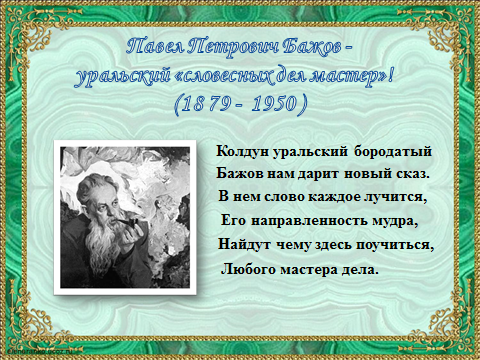 